Општина Мало Црниће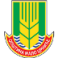 Општинска управаОдсек за локални економски развој, локалну                                         пореску управу и инспекцијске послове              Ознака: КЛ -2Заштита јавних зелених површина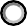 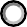 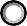 РЕЗУЛТАТ ИНСПЕКЦИЈСКОГ НАДЗОРА У БОДОВИМА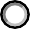 НАДЗИРАНИ СУБЈЕКАТ	М.П.	КОМУНАЛНИ ИНСПЕКТОРПРАВНИ ОСНОВ- Одлука о комуналном реду(„Службени гласник општине М. Црниће“, број 19/2016)ПРАВНИ ОСНОВ- Одлука о комуналном реду(„Службени гласник општине М. Црниће“, број 19/2016)ПРАВНИ ОСНОВ- Одлука о комуналном реду(„Службени гласник општине М. Црниће“, број 19/2016)ПРАВНИ ОСНОВ- Одлука о комуналном реду(„Службени гласник општине М. Црниће“, број 19/2016)ПРАВНИ ОСНОВ- Одлука о комуналном реду(„Службени гласник општине М. Црниће“, број 19/2016)ПРАВНИ ОСНОВ- Одлука о комуналном реду(„Службени гласник општине М. Црниће“, број 19/2016)јавно комунално предузећепривредно друштвопредузетникдруги субјекти 	 	јавно комунално предузећепривредно друштвопредузетникдруги субјекти 	 	јавно комунално предузећепривредно друштвопредузетникдруги субјекти 	 	јавно комунално предузећепривредно друштвопредузетникдруги субјекти 	 	јавно комунално предузећепривредно друштвопредузетникдруги субјекти 	 	јавно комунално предузећепривредно друштвопредузетникдруги субјекти 	 	ПРЕДМЕТ КОНТРОЛЕПРЕДМЕТ КОНТРОЛЕпаркспомен парк сквердуж и у оквиру пута (травњаци, дрвореди) зелене површине Смедеревске тврђаве зелене површине дуж обала рекапоред и око стамбених зграда поред и око пословних зградаизмеђу блокова стамбених и пословних зграда пошумљени теренирекреационе површине 	__паркспомен парк сквердуж и у оквиру пута (травњаци, дрвореди) зелене површине Смедеревске тврђаве зелене површине дуж обала рекапоред и око стамбених зграда поред и око пословних зградаизмеђу блокова стамбених и пословних зграда пошумљени теренирекреационе површине 	__паркспомен парк сквердуж и у оквиру пута (травњаци, дрвореди) зелене површине Смедеревске тврђаве зелене површине дуж обала рекапоред и око стамбених зграда поред и око пословних зградаизмеђу блокова стамбених и пословних зграда пошумљени теренирекреационе површине 	__паркспомен парк сквердуж и у оквиру пута (травњаци, дрвореди) зелене површине Смедеревске тврђаве зелене површине дуж обала рекапоред и око стамбених зграда поред и око пословних зградаизмеђу блокова стамбених и пословних зграда пошумљени теренирекреационе површине 	__Надзиранисубјекат 	 	Матични број: 	_ПИБ:_ 	_ 	Седиште 	 	Одговорно лице:_ 	_ 	_ 	ЈМБГ 	  Адреса пребивалишта 	  Лице које је присутно прегледу: 	_ конт. тел. 	_Локација предмета контроле: 	_ 	__Надзиранисубјекат 	 	Матични број: 	_ПИБ:_ 	_ 	Седиште 	 	Одговорно лице:_ 	_ 	_ 	ЈМБГ 	  Адреса пребивалишта 	  Лице које је присутно прегледу: 	_ конт. тел. 	_Локација предмета контроле: 	_ 	__Надзиранисубјекат 	 	Матични број: 	_ПИБ:_ 	_ 	Седиште 	 	Одговорно лице:_ 	_ 	_ 	ЈМБГ 	  Адреса пребивалишта 	  Лице које је присутно прегледу: 	_ конт. тел. 	_Локација предмета контроле: 	_ 	__Надзиранисубјекат 	 	Матични број: 	_ПИБ:_ 	_ 	Седиште 	 	Одговорно лице:_ 	_ 	_ 	ЈМБГ 	  Адреса пребивалишта 	  Лице које је присутно прегледу: 	_ конт. тел. 	_Локација предмета контроле: 	_ 	__Надзиранисубјекат 	 	Матични број: 	_ПИБ:_ 	_ 	Седиште 	 	Одговорно лице:_ 	_ 	_ 	ЈМБГ 	  Адреса пребивалишта 	  Лице које је присутно прегледу: 	_ конт. тел. 	_Локација предмета контроле: 	_ 	__Надзиранисубјекат 	 	Матични број: 	_ПИБ:_ 	_ 	Седиште 	 	Одговорно лице:_ 	_ 	_ 	ЈМБГ 	  Адреса пребивалишта 	  Лице које је присутно прегледу: 	_ конт. тел. 	_Локација предмета контроле: 	_ 	__Р.б.ПитањеПитањеДаНеБодови1.врши се нега, обнова и обликовање биљног засадаврши се нега, обнова и обликовање биљног засада да-5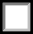  не-02.одржавају се стазе, путеви, инсталације, објекти, урбани мобилијар и инвентародржавају се стазе, путеви, инсталације, објекти, урбани мобилијар и инвентар да-5 не-03.залива се биљни засад да-5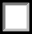  не-0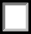 4.штити се биљни засад од инсеката, биљних болести, корова и сл. да-5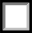  не-0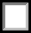 5.контролисана површина је очишћена да-5 не-06.дрвеће орезано и трава покошена да-5 не-07.не креће се ван обележених стаза, не седи се и не лежи на уређеним травњацима да-5 не-08.не крећу се, заустављају и паркирају возила да-5 не-09.не употребљава се отворени пламен да-5 не-010.не стоји се и не лежи на клупама, столицама и столовима да-5 не-011.не пење се на дрвеће и ограде да-5 не-012.не премешта се и не оштећује урбани мобилијар да-5 не-013.није оштећен биљни засад (сечом и ломљењем дрвећа, чупањем и брањем цвећа) да-5 не-014.не врши се истовар и смештај ствари без посебног одобрења надлежног органа да-5 не-015.не изливају се отпадне течности да-5 не-016.не излаже се продаји роба без одобрења надлежног органа да-5 не-017.не крећу се слободно пси без одговарајућих заштитних средстава да-5 не-018.не врши се напасање, пуштање и чување домаћих животиња да-5 не-0НАПОМЕНА:НАПОМЕНА:НАПОМЕНА:НАПОМЕНА:НАПОМЕНА:УКУПАН МОГУЋИ БРОЈ БОДОВА90УТВРЂЕНИ БРОЈ БОДОВАСтепен ризикаНезнатанНизакСредњиВисокКритичанБрој бодова81-9071-8061-7041-6040 и мањеСтепен ризика у односу на остварени број бодоваКритичан□Степен ризика у односу на остварени број бодоваНезнатан□Степен ризика у односу на остварени број бодоваНизак□Степен ризика у односу на остварени број бодоваСредњи□Степен ризика у односу на остварени број бодоваВисок□Контролна листа сачињенаДатумКонтролна листа сачињенаМестоКонтролна листа сачињенаВреме